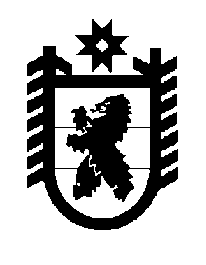 Российская Федерация Республика Карелия    ПРАВИТЕЛЬСТВО РЕСПУБЛИКИ КАРЕЛИЯПОСТАНОВЛЕНИЕот 21 октября 2019 года № 392-Пг. Петрозаводск О внесении изменений в постановление Правительства 
Республики Карелия от 29 сентября 2015 года № 313-ППравительство Республики Карелия п о с т а н о в л я е т:Внести в Порядок разработки и утверждения бюджетного прогноза Республики Карелия на долгосрочный период, утвержденный постановлением  Правительства Республики Карелия от 29 сентября 2015 года № 313-П                               «Об утверждении Порядка разработки и утверждения бюджетного прогноза Республики Карелия на долгосрочный период» (Собрание законодательства Республики Карелия, 2015, № 9, ст. 1775), следующие изменения:пункт 4 изложить в следующей редакции:«4. Бюджетный прогноз (изменения бюджетного прогноза) включает:1) основные подходы к формированию бюджетной политики на долгосрочный период;2) прогноз основных характеристик бюджета Республики Карелия, консолидированного бюджета Республики Карелия, бюджета Территориаль-ного фонда обязательного медицинского страхования Республики Карелия;3) показатели финансового обеспечения государственных программ Республики Карелия на период их действия;4) иные показатели, характеризующие консолидированный бюджет Республики Карелия.»;2) в абзаце третьем пункта 6 слова «в срок, не превышающий одного месяца со дня официального опубликования закона Республики Карелия о бюджете Республики Карелия на очередной финансовый год и плановый период» заменить словами «до 5 февраля текущего финансового года».           ГлаваРеспублики Карелия                                                                  А.О. Парфенчиков